6. ANEXOSINTERVENÇÃO DAS CÂMARAS MUNICIPAISELEIÇÕES EUROPEIAS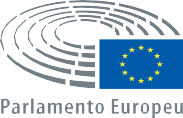 9 junho 2024#eleicoeseuropeias2024ELEIÇÃO PARA O PARLAMENTO EUROPEUCÂMARA MUNICIPAL DE 	EditalLISTAS DEFINITIVAMENTE ADMITIDAS		, Presidente da Câmara Municipal de 	 faz público, nos termos do artigo 36.º da Lei n.º 14/79, de 16 de maio, que foram definitivamente admitidas à eleição para o Parlamento Europeu, as seguintes listas:(denominação da lista)Candidatos(as) 	(nome)(nome)(nome)etc.(denominação da lista)Candidatos (as) 	(nome)(nome)(nome)etc.	, 	 de 	 de 2024O/A Presidente da Câmara Municipal(assinatura e autenticação)NOTA: Este edital é afixado à porta das Câmaras Municipais, bem como, no dia da eleição, à porta e no interior da assembleia ou secção de voto (para esteefeito são entregues ao(à) presidente da mesa, com a restante documentação eleitoral).ELEIÇÕES EUROPEIAS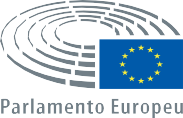 9 junho 2024#eleicoeseuropeias2024ELEIÇÃO PARA O PARLAMENTO EUROPEUCÂMARA MUNICIPAL DE 	EditalDESISTÊNCIA DE LISTA(S)		, Presidente da Câmara Municipal de 	 faz público, que foi oficialmente comunicada a desistência da(s) seguinte(s) lista(s), nos termos do artigo 39.º, da Lei n.º 14/79, de 16 de maio:(denominação da lista)(partido).......................................................................................................................................................................................................	, 	 de 	 de 2024O/A Presidente da Câmara Municipal(assinatura e autenticação)NOTA: A afixar nos locais de estilo e no dia da eleição à entrada das assembleias ou secções de voto depois de comunicação da Administração Eleitoralda SGMAI ou nas Regiões Autónomas do Representante da República respetivo.ELEIÇÕES EUROPEIAS9 junho 2024#eleicoeseuropeias2024ELEIÇÃO PARA O PARLAMENTO EUROPEUCÂMARA MUNICIPAL DE 	EditalDESDOBRAMENTOS DE ASSEMBLEIAS DE VOTO			, Presidente da Câmara Municipal de 	 faz público, nos termos e para os efeitos do n.º 3 do artigo 40.º da Lei n.º 14/79, de 16 de maio, que a assembleia de voto da freguesia de 		 foi desdobrada em 		 secções de voto que vão funcionar nos locais seguintes:Secção de voto n.º 1 - 	Secção de voto n.º 2 - etc.(local) (local)Mais torna público, de acordo com o estabelecido no n.º 4 do mesmo dispositivo legal que desta decisão pode ser interposto recurso, no prazo de dois dias, por iniciativa das Juntas de Freguesia ou de, pelo menos, 10 eleitores inscritos no recenseamento eleitoral da respetiva freguesia, para a secção da instância local do tribunal de comarca, competente em matéria cível, com jurisdição na área do município (a menos que na sede do município se encontre instalada uma secção da instância central daquele tribunal, com competência em matéria cível, caso em que o recurso será interposto para essa secção).	, 	 de 	 de 2024O/A Presidente da Câmara Municipal(assinatura e autenticação)NOTA: Este edital é afixado nos lugares de estilo, nomeadamente à porta da Câmara Municipal e de cada uma das Juntas de Freguesia do Município.ELEIÇÕES EUROPEIAS9 junho 2024#eleicoeseuropeias2024ELEIÇÃO PARA O PARLAMENTO EUROPEUCÂMARA MUNICIPAL DE 	EditalMAPA DEFINITIVO DAS ASSEMBLEIAS E SECÇÕES DE VOTONos termos do n.º 5 do artigo 40.º da Lei n.º 14/79, de 16 de maio, torna-se público que na área deste concelho vão funcionar as seguintes assembleias e secções de voto:Freguesia de 	Secção de voto n.º 1 - 	(local)Secção de voto n.º 2 - 	(local).......................................................................................................................................................................................................Freguesia de 	Secção de voto n.º 1 - 	(local)Secção de voto n.º 2 - 	etc.(local)	, 	 de 	 de 2024O/A Presidente da Câmara Municipal(assinatura e autenticação)NOTA: Este mapa é afixado nas Câmaras Municipais.ELEIÇÕES EUROPEIAS9 junho 2024#eleicoeseuropeias2024ELEIÇÃO PARA O PARLAMENTO EUROPEUCÂMARA MUNICIPAL DE 	EditalLOCAIS E HORÁRIOS DE FUNCIONAMENTO DAS ASSEMBLEIAS OU SECÇÕES DE VOTO E ELEITORES QUE NELAS VOTAMFREGUESIA DE 			, Presidente da Câmara Municipal de 	 faz público, nos termos dos n.ºs 1 e 2 do artigo 43.º da Lei n.º 14/79, de 16 de maio, que as secções de voto da freguesia de 			iniciam as operações de votação a partir das 07.00 horas do dia    de 		 de 		 no(s) seguinte(s) local(ais):Secção de voto n.º 1: 	(local)(do eleitor 	(nome do primeiro eleitor)ao eleitor 	).(nome do último eleitor)Secção de voto n.º 2: 	(local)(do eleitor 	(nome do primeiro eleitor)ao eleitor 	).(nome do último eleitor)	, 	 de 	 de 2024O/A Presidente da Câmara Municipal(assinatura e autenticação)NOTA: 1. No caso de freguesias em que haja apenas um local de voto o edital contém apenas:A assembleia de voto para todos os eleitores inscritos no recenseamento desta freguesia funciona em(local)2. Este modelo de edital deve ser afixado nos lugares de estilo de cada uma das respetivas freguesias e da sede do município.ELEIÇÕES EUROPEIAS9 junho 2024#eleicoeseuropeias2024ELEIÇÃO PARA O PARLAMENTO EUROPEUCÂMARA MUNICIPAL DE 	CREDENCIAL (1)	, inscrito(a) no recenseamento eleitoral(nome)da freguesia de 	, portador(a) do Cartão de Cidadão/Bilhetede identidade n.º 	, é delegado(a)/suplente de 		 (2) na Assembleia/Secção de voto n.º 		 da freguesia de 	 deste concelho na eleição para o Parlamento Europeu que se realiza no dia 9 de junho de 2024.	, 	 de 	 de 2024 (3)O/A Presidente da Câmara Municipal(assinatura e autenticação)NOTA: (1) O preenchimento deste documento compete aos partidos políticos ou candidaturas delegantes e deve ser entregue na Câmara Municipal juntamente com uma relação de todos os seus delegados(as) com indicação da assembleia ou secção de voto para que foram designados, nos prazos e para os efeitos legais.Lista ou candidatura.A preencher pela entidade emissora.ELEIÇÕES EUROPEIAS9 junho 2024#eleicoeseuropeias2024ELEIÇÃO PARA O PARLAMENTO EUROPEUCÂMARA MUNICIPAL DE 	EditalDESIGNAÇÃO DOS MEMBROS DA MESA		, Presidente da Câmara Municipal de 	, faz público, nos termos e para os efeitos do n.º 4 do artigo 47.º da Lei n.º 14/79, de 16 de maio, que foram designados para desempenhar funções de membros da Mesa da Assembleia de Voto da freguesia de 		 os seguintes cidadãos:Secção de voto n.º 	Presidente 	 Suplente 	 Secretário(a) 	 Escrutinador(a)	 Escrutinador(a)	Secção de voto n.º 	.......................................................................................................................................................................................................Mais torna público que, desta decisão, pode qualquer eleitor recorrer, no prazo de 2 dias, para oPresidente da Câmara, com fundamento em preterição dos requisitos fixados na lei.	, 	 de 	 de 2024O/A Presidente da Câmara Municipal(assinatura e autenticação)NOTA: Este edital elaborado pela Câmara Municipal deve ser afixado à porta das Juntas de Freguesia, no prazo de 48 horas, após a designação.ELEIÇÕES EUROPEIAS9 junho 2024#eleicoeseuropeias2024ELEIÇÃO PARA O PARLAMENTO EUROPEUCÂMARA MUNICIPAL DE 	AlvaráNOMEAÇÃO DOS MEMBROS DAS MESAS DAS ASSEMBLEIAS DE VOTO				, Presidente da Câmara Municipal de 		, nomeia, nos termos do n.º 6 do artigo 47.º, da Lei n.º 14/79, de 16 de maio, e com referência aos cargos a desempenhar, os cidadãos abaixo indicados para membros da Mesa (da Secção de Voto n.º 		), da Assembleia de Voto da Freguesia de 	 deste município.Presidente 	 Suplente 	 Secretário(a) 	 Escrutinador(a)	 Escrutinador(a)		, 	 de 	 de 2024O/A Presidente da Câmara Municipal(assinatura e autenticação)NOTA: Para efeitos do disposto no n.º 6 do artigo 47.º, da Lei n.º 14/79, de 16 de maio, deve ser enviada até 14 de maio cópia deste alvará às respetivas Junta de Freguesia.ELEIÇÕES EUROPEIAS9 junho 2024#eleicoeseuropeias2024ELEIÇÃO PARA O PARLAMENTO EUROPEUCÂMARA MUNICIPAL DE 	OFÍCIO A ENVIAR AOS MEMBROS DAS MESAS(nome) (morada)Assunto: Designação para o exercício de funções de membro de mesa.Eleição para o Parlamento Europeu – 9 de junho de 2024.Exm.o/a Senhor(a)Conforme cópia do alvará de nomeação que se remete em anexo, foi V. Exa. designado(a) para exercer funções de membro de mesa, na secção de voto n.º 	 da assembleia de voto da freguesia de 				 que funcionará em 	, no dia 		(dia da eleição).(local)Em conformidade com o estabelecido no n.º 4 do artigo 44.º Lei n.º 14/79, de 16 de maio, odesempenho das referidas funções, que consubstancia o exercício de um dever cívico fundamental, é obrigatório.Caso não lhe seja possível assegurar o desempenho das funções para que foi designado, por motivo de força maior ou justa causa, deve comunicar tal facto ao Presidente da Câmara Municipal, o mais tardar até 3 dias antes do ato eleitoral, justificando, fundamentadamente, essa impossibilidade (artigo 44.º, n.ºs 5, 6 e 7 da Lei n.º 14/79, de 16 de maio).Nesta oportunidade, cumpre salientar que os membros das mesas são dispensados do dever de comparência ao respetivo emprego ou serviço no dia da eleição e no dia seguinte, não perdendo, por essa razão, nenhum dos seus direitos ou regalias, incluindo o direito à retribuição, devendo para o efeito fazer prova bastante do exercício dessas funções (artigo 48.º, n.º 5 da Lei n.º 14/79, de 16 de maio). A finalizar, mais se informa que, no próximo dia 9 de junho, V. Exa. deve comparecer no local de funcionamento da secção de voto para que foi nomeado(a), pelas 06.00 horas, atenta a necessidade de preparação de todo o material destinado às operações de votação e apuramento, com vista a quese possa dar início às operações eleitorais às 07.00 horas.Com os melhores cumprimentos	, 	 de 	 de 2024O/A Presidente da Câmara Municipal(assinatura e autenticação)NOTA: Os membros da mesa devem saber ler e escrever português e estar inscritos nos cadernos eleitorais da assembleia/secção de voto para que foram nomeados (art.º 44.º, n.º 3, da Lei n.º 14/79, de 16 de maio).ELEIÇÕES EUROPEIAS9 junho 2024#eleicoeseuropeias2024ELEIÇÃO PARA O PARLAMENTO EUROPEUCÂMARA MUNICIPAL DE 	EditalSUBSTITUIÇÃO DOS MEMBROS DAS ASSEMBLEIAS DE VOTO	, Presidente da Câmara Municipal de	, faz público, que nos termos das disposições conjugadas e constantes no n.º 7 do artigo 44.º e nos n.ºs 2 e 7 do artigo 47.º, da Lei n.º 14/79, de 16 de maio, passa(m) a desempenhar as funções de membro(s) da mesa da secção de voto n.º 	 da assembleia de voto da freguesia de 		 deste município o(s) seguinte(s) cidadão(s):Presidente 	 Suplente 	 Secretário(a) 	 Escrutinador(a)	 Escrutinador(a)		, 	 de 	 de 2024O/A Presidente da Câmara Municipal(assinatura e autenticação)NOTA: Este edital deve ser enviado, imediatamente a seguir à sua publicação, à respetiva Junta de Freguesia.ELEIÇÕES EUROPEIAS9 junho 2024#eleicoeseuropeias2024ELEIÇÃO PARA O PARLAMENTO EUROPEUCÂMARA MUNICIPAL DE 	Exmo(a). Senhor(a)Presidente da Assembleia/Secção de Voto n.º	 da Freguesia de 	SOBRESCRITO OU PACOTE.......................................................................................................................................................................................................Este sobrescrito contém 	 boletins de voto, duas matrizes em braille e os editais com aslistas definitivamente admitidas.NOTA: De acordo com o n.º 7 do artigo 95.º da Lei n. º14/79, de 16 de maio, este sobrescrito deve conter os boletins de voto, em número igual aos dos eleitores inscritos na assembleia ou secção de voto acrescido de 20%; deve ser lacrado e entregue ao(à) presidente da mesa até 5 de junho; este só pode ser aberto no próprio dia da eleição, após o início dos trabalhos preparatórios, devendo, os membros de mesa, verificar se o número de boletins, bem como das matrizes em braille, recebido corresponde ao indicado.ELEIÇÕES EUROPEIAS9 junho 2024#eleicoeseuropeias2024ELEIÇÃO PARA O PARLAMENTO EUROPEUCÂMARA MUNICIPAL DE 	EditalLOCAIS PARA AFIXAÇÃO DE PROPAGANDA ELEITORAL		, Presidente da Câmara Municipal de 	, torna público que, nos termos do artigo 7.º da Lei n.º 97/88, de 17 de agosto, os locais destinados a afixação de propaganda eleitoral são os seguintes:	, 	 de 	 de 2024O/A Presidente da Câmara Municipal(assinatura e autenticação)NOTA: Este edital deve ser afixado até 30 dias antes da abertura da campanha eleitoral, ou seja, até 26 de abril.INTERVENÇÃO DAS CÂMARAS MUNICIPAISVOTO ANTECIPADOELEIÇÕES EUROPEIAS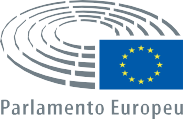 9 junho 2024#eleicoeseuropeias2024ELEIÇÃO PARA O PARLAMENTO EUROPEUCÂMARA MUNICIPAL DE 	ConvocatóriaREUNIÃO DE DELEGADOS PARA DESIGNAÇÃODOS MEMBROS DA MESA DE VOTO ANTECIPADO EM MOBILIDADE	, Presidente da Câmara Municipal de	, convoca os delegados(as) dos partidos políticos/coligações concorrentes para procederem à escolha dos membros da mesa de voto antecipado em mobilidade, nos termos do n.ºs 1 e 8 do artigo 47.º da Lei n.º 14/79, de 16 de maio, em reunião que terá início às	horas do dia    /   /    , nesta câmara municipal.	, 	 de 	 de 2024O/A Presidente da Câmara Municipal(assinatura e autenticação)NOTA: Esta convocatória deve ser complementada pelo contato direto (p.ex. pela via postal) com os delegados indicados à Câmara Municipal pelos partidos/ coligações.ELEIÇÕES EUROPEIAS9 junho 2024#eleicoeseuropeias2024ELEIÇÃO PARA O PARLAMENTO EUROPEUCÂMARA MUNICIPAL DE 	EditalDESIGNAÇÃO DOS MEMBROS DA MESA DE VOTO ANTECIPADO EM MOBILIDADE	, Presidente da Câmara Municipal de	, faz público, nos termos e para os efeitos do n.º 4 do artigo47.º da Lei n.º 14/79, de 16 de maio, que foram designados para desempenhar funções de membros da Mesa da Assembleia de Voto Antecipado em Mobilidade os seguintes cidadãos:Presidente 	 Suplente 	 Secretário(a) 	 Escrutinador(a)	 Escrutinador(a)	Mais torna público que, desta decisão, pode qualquer eleitor recorrer, no prazo de 2 dias, para oPresidente da Câmara, com fundamento em preterição dos requisitos fixados na lei.	, 	 de 	 de 2024O/A Presidente da Câmara Municipal(assinatura e autenticação)NOTA: Este edital elaborado pela Câmara Municipal deve ser afixado à porta da Câmara Municipal, no prazo de 48 horas, após a designação.ELEIÇÕES EUROPEIAS9 junho 2024#eleicoeseuropeias2024ELEIÇÃO PARA O PARLAMENTO EUROPEUCÂMARA MUNICIPAL DE 	AlvaráNOMEAÇÃO DOS MEMBROS DAS MESAS DAS ASSEMBLEIAS DE VOTO ANTECIPADO EM MOBILIDADE		, Presidente da Câmara Municipal de 	, nomeia, nos termos do n.º 6 do artigo 47.º, da Lei n.º 14/79, de 16 de maio, e com referência aos cargos a desempenhar, os cidadãos abaixo indicados para membros da Mesa da Assembleia de Voto Antecipado em Mobilidade.Presidente 	 Suplente 	 Secretário(a) 	 Escrutinador(a)	 Escrutinador(a)		, 	 de 	 de 2024O/A Presidente da Câmara Municipal(assinatura e autenticação)ELEIÇÕES EUROPEIAS9 junho 2024#eleicoeseuropeias2024ELEIÇÃO PARA O PARLAMENTO EUROPEUCÂMARA MUNICIPAL DE 	OFÍCIO A ENVIAR AOS MEMBROS DAS MESAS DE VOTO ANTECIPADO EM MOBILIDADE(nome) (morada)Assunto: Designação para o exercício de funções de membro de mesa de voto antecipado em mobilidade.Eleição para o Parlamento Europeu - 2 de junho de 2024Exm.o/a Senhor(a)Conforme cópia do alvará de nomeação que se remete em anexo, foi V. Exa. designado(a) para exercer funções de membro de mesa, na mesa de voto antecipado em mobilidade que funcionará em	, no dia 2 de junho de 2024.(local)Em conformidade com o estabelecido no n.º 4 do artigo 44.º Lei n.º 14/79, de 16 de maio, o desempenho das referidas funções, que consubstancia o exercício de um dever cívico fundamental, é obrigatório.Caso não lhe seja possível assegurar o desempenho das funções para que foi designado, por motivo de força maior ou justa causa, deve comunicar tal facto ao Presidente da Câmara Municipal, o mais tardar até ao dia 29 de maio de 2024, justificando, fundamentadamente essa impossibilidade (artigo 44.º, n.ºs 5, 6 e 7 da Lei n.º 14/79, de 16 de maio).Nesta oportunidade, cumpre salientar que os membros das mesas são dispensados do dever de comparência ao respetivo emprego ou serviço no dia da eleição e no dia seguinte, não perdendo, por essa razão, nenhum dos seus direitos ou regalias, incluindo o direito à retribuição, devendo para o efeito fazer prova bastante do exercício dessas funções (artigo 48.º, n.º 5 da Lei n.º 14/79, de 16 de maio).A finalizar, mais se informa que, no próximo dia 2 de junho, V. Exa. deve comparecer no local de funcionamento da mesa de voto antecipado em mobilidade para que foi nomeado(a), pelas 07.00 horas, atenta a necessidade de preparação de todo o material destinado às operações de votação, com vista a que se possa dar início às operações eleitorais às 08.00 horas.Com os melhores cumprimentos	, 	 de 	 de 2024O/A Presidente da Câmara Municipal(assinatura e autenticação)NOTA: Os membros da mesa devem saber ler e escrever português e estar inscritos no recenseamento eleitoral nas freguesias do respetivo concelho sede do distrito (art.º 44.º, da Lei n.º 14/79, de 16 de maio).ELEIÇÕES EUROPEIAS9 junho 2024#eleicoeseuropeias2024ELEIÇÃO PARA O PARLAMENTO EUROPEUCÂMARA MUNICIPAL DE 	CREDENCIAL (1)	, inscrito(a) no recenseamento eleitoral(nome)da freguesia de 	, portador(a) do Cartão de Cidadão/Bilhetede identidade n.º 	, é delegado(a)/suplente de 	 (2)na mesa de voto antecipado em mobilidade deste concelho no dia 2 de junho de 2024.	, 	 de 	 de 2024 (3)O/A Presidente da Câmara Municipal(assinatura e autenticação)NOTA: (1) O preenchimento deste documento compete aos partidos políticos ou candidaturas delegantes e deve ser entregue na Câmara Municipal, nos prazos e para os efeitos legais.Lista ou candidatura.A preencher pela entidade emissora.ELEIÇÕES EUROPEIAS9 junho 2024#eleicoeseuropeias2024ELEIÇÃO PARA O PARLAMENTO EUROPEUCÂMARA MUNICIPAL DE 	MODELO DE NOTIFICAÇÃO ÀS LISTAS PARA NOMEAÇÃO DE DELEGADOS PARA FISCALIZAÇÃO DAS OPERAÇÕES DO VOTO ANTECIPADO(Artigo79.º-D, n.º 3, da Lei n.º 14/79, de 16 de maio)(nome da lista e morada)Assunto: Eleição para o Parlamento Europeu - 9 de junho de 2024.Voto antecipado de doentes internados e presos.Notificação para a nomeação de delegados.Em cumprimento do disposto no n.º 4, do artigo 79.º- D, da Lei n.º 14/79, de 16 de maio, notifica-se esta lista de que a nomeação de delegados para fiscalização das operações de voto antecipado deve ser efetuada até ao dia 26 de maio.Para o efeito, mais se informa que os estabelecimentos hospitalares e prisionais da área deste município onde se realiza o voto antecipado são os seguintes:Com os melhores cumprimentosO/A Presidente da Câmara Municipal(assinatura e autenticação)NOTA: Esta notificação deve ser efetuada até ao dia 24 de maio.ELEIÇÕES EUROPEIAS9 junho 2024#eleicoeseuropeias2024ELEIÇÃO PARA O PARLAMENTO EUROPEUCÂMARA MUNICIPAL DE 	MODELO DE COMUNICAÇÃO DO PRESIDENTE DA C.M. AOS DELEGADOS DAS LISTAS E DIRETORES DOS ESTABELECIMENTOS HOSPITALARES E PRISIONAIS ANUNCIANDO OS DIAS E HORAS EM QUE SE PROCEDE AO VOTO ANTECIPADO(Artigo 79.º-D, n.º 5, da Lei n.º 14/79, de 16 de maio)Exmo(a). Senhor(a)(delegados/diretores dos estabelecimentos hospitalares/prisionais )Assunto: Eleição para o Parlamento Europeu - 9 de junho de 2024. Comunicação dos locais de exercício do voto antecipado.Em obediência ao disposto no n.º 5 do artigo 79.º-D da Lei n.º 14/79, de 16 de maio, informa-se que são os seguintes os locais, dias* e horas de exercício do direito de voto antecipado na área deste município:	 às 	 horas do dia 	(local)	 às 	 horas do dia 	(local)etc.Com os melhores cumprimentosO/A Presidente da Câmara Municipal(assinatura e autenticação)NOTA: *Entre os dias 27 e 30 de maio.INTERVENÇÃO DA JUNTADE FREGUESIA/ COMISSÃO RECENSEADORAELEIÇÕES EUROPEIAS9 junho 2024#eleicoeseuropeias2024ELEIÇÃO PARA O PARLAMENTO EUROPEUJUNTA DE FREGUESIA DE 	ConvocatóriaREUNIÃO DE DELEGADOS PARA DESIGNAÇÃO DOS MEMBROS DAS MESAS ELEITORAIS			, Presidente da Junta de Freguesia de 		, convoca os delegados dos partidos políticos/ coligações concorrentes para, nos termos do n.º 1 do artigo 47.º da Lei n.º 14/79, de 16 de maio, procederem à escolha dos membros das assembleias ou secções de voto em reunião que terá início às 	horas do dia   /   /    na sede da Junta de Freguesia.	, 	 de 	 de 2024O/A Presidente da Junta de Freguesia(assinatura)NOTA: Esta convocatória deve ser complementada pelo contato direto (p.ex. pela via postal) com os delegados indicados à Câmara Municipal pelos partidos/ coligações.ELEIÇÕES EUROPEIAS9 junho 2024#eleicoeseuropeias2024ELEIÇÃO PARA O PARLAMENTO EUROPEUCOMISSÃO RECENSEADORA/JUNTA DE FREGUESIA DE 	Exmo(a). Senhor(a)Presidente da Assembleia/Secção de Voto n.º	 da Freguesia de 	SOBRESCRITO OU PACOTE.......................................................................................................................................................................................................Este sobrescrito contém um caderno destinado às atas das operações eleitorais e demais impressos e mapas que se torne necessário utilizar no ato da eleição.NOTA: Este sobrescrito deve ser entregue até 3 dias antes da eleição, como prescreve o artigo 52.º, n.º 1, da Lei n.º 14/79, de 16 de maio, conjugado com o artigo 58.º, n.º 2, da Lei n.º 13/99, de 22 de março.ELEIÇÕES EUROPEIAS9 junho 2024#eleicoeseuropeias2024ELEIÇÃO PARA O PARLAMENTO EUROPEUJUNTA DE FREGUESIA DE 	ReciboRecebi, nos termos dos artigos 51.º e 52.º, da Lei n.º 14/79, de 16 de maio, do(a) Presidente da Comissão Recenseadora/Junta de Freguesia de 	um caderno de atas;impressos, mapas e demais documentos eleitorais;os boletins de voto e respetivas matrizes em braille; destinados à eleição para o Parlamento Europeu.	, 	 de 	 de 2024O/A Presidente da mesaAssembleia de Voto/Secção de voto n.º 	 da Freguesia de 	(assinatura)NOTA: Toda esta documentação deve ser entregue o mais tardar até 3 dias antes da eleição,ou seja, 5 de junho.ELEIÇÕES EUROPEIAS9 junho 2024#eleicoeseuropeias2024ELEIÇÃO PARA O PARLAMENTO EUROPEUCOMISSÃO RECENSEADORA/JUNTA DE FREGUESIA DE 	EditalFUNCIONAMENTO DAS JUNTAS DE FREGUESIA	, Presidente da Junta de Freguesia/Comissão Recenseadora, faz público, nos termos do artigo 85.º, da Lei n.º 14/79, de 16 de maio, que os seus serviços se encontram abertos no dia da eleição.	, 	 de 	 de 2024O/A Presidente da Junta de Freguesia(assinatura)INTERVENÇÃO DA ASSEMBLEIA DE VOTOELEIÇÕES EUROPEIAS9 junho 2024#eleicoeseuropeias2024ELEIÇÃO PARA O PARLAMENTO EUROPEUASSEMBLEIA DE VOTO DA FREGUESIA DE 	 SECÇÃO DE VOTO N.º 	EditalCONSTITUIÇÃO DA MESA	, Presidente desta Assembleia de Voto/Secção de Voto, faz público, nos termos do n.º 2, do artigo 48.º, da Lei n.º 14/79, de 16 de maio, que pelas     horas do dia 9 de junho de 2024 se constituiu a Mesa a ela referente com os seguintes membros:Presidente 	 Suplente 	 Secretário(a) 	 Escrutinador(a)	 Escrutinador(a)	Mais faz público que nesta Assembleia de Voto/Secção de Voto estão inscritos	 eleitores.Para constar, e mais efeitos, se lavrou o presente edital, que vai ser afixado à porta desta Assembleia/Secção de voto.	, 	 de 	 de 2024O/A Presidente da Mesa(assinatura)ELEIÇÕES EUROPEIAS9 junho 2024#eleicoeseuropeias2024ELEIÇÃO PARA O PARLAMENTO EUROPEUASSEMBLEIA DE VOTO DA FREGUESIA DE 	 SECÇÃO DE VOTO N.º 	EditalALTERAÇÕES À CONSTITUIÇÃO DA MESA	, Presidente da Mesa desta Assembleia de Voto/Secção de Voto, faz público, nos termos do n.º 1, do artigo 49.º, da Lei n.º 14/79, de 16 de maio, que pelas    horas houve alteração na constituição da Mesa pelos motivos seguintes:A constituição da Mesa passa a ser a seguinte:Presidente 	 Suplente 	 Secretário(a) 	 Escrutinador(a)	 Escrutinador(a)	Para constar se passou o presente edital, que vai ser afixado à porta do edifício onde decorre estaeleição.	, 	 de 	 de 2024O/A Presidente da Mesa(assinatura)ELEIÇÕES EUROPEIAS9 junho 2024#eleicoeseuropeias2024ELEIÇÃO PARA O PARLAMENTO EUROPEUFREGUESIA DE 	SECÇÃO DE VOTON.º 	Do(a) eleitor(a) 	(nome)Ao(À) eleitor(a) 	(nome)NOTA: Cartaz a ser afixado à porta das secções de voto das freguesias onde haja desdobramento da assembleia de voto.Recomenda-se que a dimensão seja, no mínimo, A3.ELEIÇÕES EUROPEIAS9 junho 2024#eleicoeseuropeias2024ELEIÇÃO PARA O PARLAMENTO EUROPEUASSEMBLEIA DE VOTO DA FREGUESIA DE 	 SECÇÃO DE VOTO N.º 	Exmo(a). Senhor(a)Presidente da Câmara Municipalde 	SOBRESCRITO OU PACOTE.......................................................................................................................................................................................................(FECHADO E LACRADO)NOTA: Este sobrescrito destina-se a conter os boletins de voto não utilizados e os inutilizados ou deteriorados pelos eleitores, bem como as matrizes em braille, e deve ser remetido fechado e lacrado, no dia seguinte ao da eleição (n.º 8, do art.º 95.º, da Lei n.º 14/79, de 16 de maio). Dentro deste sobrescrito segue também o ofício de modelo PE-28.ELEIÇÕES EUROPEIAS9 junho 2024#eleicoeseuropeias2024ELEIÇÃO PARA O PARLAMENTO EUROPEUASSEMBLEIA DE VOTO DA FREGUESIA DE 	 SECÇÃO DE VOTO N.º 	OFÍCIOExmo(a). Senhor(a)Juiz Presidente (do tribunal de comarca com sede na capital do distrito ou Região Autónoma) de 	Assunto: Número de boletins de voto recebidos e matrizes em braille.Boletins de voto utilizados e inutilizados ou deteriorados.O Presidente da Assembleia de Voto/Secção de Voto n.º 	 da freguesia de 			, tendo recebido	 boletins de voto e 		 matrizes em braille, para serem utilizados nas operações de votação vem, nos termos do disposto nos artigos 95.º, n.º 8 e 100.º da Lei n.º 14/79, de 16 de maio, devolver a V.Ex.ª 		 boletins de voto não utilizados, 	 inutilizados ou deteriorados pelos eleitores e 	 matrizes em braille.Com os melhores cumprimentos	, 	 de 	 de 2024O/A Presidente da Mesa(assinatura)NOTA: Este ofício será introduzido no sobrescrito de modelo PE-27.ELEIÇÕES EUROPEIAS9 junho 2024#eleicoeseuropeias2024ELEIÇÃO PARA O PARLAMENTO EUROPEUASSEMBLEIA DE VOTO DA FREGUESIA DE 	 SECÇÃO DE VOTO N.º 	EditalBOLETINS DE VOTO ENTRADOS NA URNA		, Presidente da Mesa desta Assembleia de Voto/Secção de Voto, faz público, nos termos do n.º 4, do artigo 101.º, da Lei n.º 14/79, de 16 de maio, que o número de boletins de voto entrados na(s) urna(s) desta Assembleia de Voto/Secção de voto é de: 	.Para constar se lavrou este edital que, depois de lido em voz alta, vai ser afixado à porta principal destaAssembleia de Voto/Secção de Voto.	, 	 de 	 de 2024O/A Presidente da Mesa(assinatura)NOTA: Este edital deve ser afixado à porta principal da Assembleia ou Secção de Voto.ELEIÇÕES EUROPEIAS9 junho 2024#eleicoeseuropeias2024ELEIÇÃO PARA O PARLAMENTO EUROPEUASSEMBLEIA DE VOTO DA FREGUESIA DE 	 SECÇÃO DE VOTO N.º 	EditalVOTOS ATRIBUÍDOS A CADA LISTA, VOTOS EM BRANCO E VOTOS NULOS	, Presidente da Mesa desta Assembleia de Voto/Secção de Voto, faz público, nos termos do n.º 7, do artigo 102.º da Lei n.º 14/79, de 16 de maio, que é o seguinte o número de votos atribuídos a cada lista:	, 	 votos(denominação da lista)	, 	 votos(denominação da lista)etc.....Mais faz público que:O n.º de votos em branco é de 		 O n.º de votos nulos é de 		, 	 de 	 de 2024O/A Presidente da Mesa(assinatura)ELEIÇÕES EUROPEIAS9 junho 2024#eleicoeseuropeias2024ELEIÇÃO PARA O PARLAMENTO EUROPEUASSEMBLEIA DE VOTO DA FREGUESIA DE 	 SECÇÃO DE VOTO N.º 	OFÍCIOExmo(a). Senhor(a)Presidente da Assembleia de Apuramento Intermédio do Distrito (Região Autónoma)de 	Assunto: Remessa da documentação eleitoral.Junto se remetem a V.Ex.ª, ao abrigo dos artigos 103. º e 106.º, da Lei n.º 14/79, de 16 de maio, a ata das operações de votação e apuramento parcial, os boletins de voto contendo os votos nulos e os boletins de voto sobre os quais foram apresentadas reclamações ou protestos, depois de rubricados, e a demais documentação relativa à eleição.Com os melhores cumprimentos	, 	 de 	 de 2024O/A Presidente da Mesa(assinatura)NOTA: Este ofício destina-se a ser introduzido no sobrescrito ou pacote de modelo PE-32.ELEIÇÕES EUROPEIAS9 junho 2024#eleicoeseuropeias2024ELEIÇÃO PARA O PARLAMENTO EUROPEUASSEMBLEIA DE VOTO DA FREGUESIA DE 	 SECÇÃO DE VOTO N.º 	Exmo(a). Senhor(a)Presidente da Assembleia de Apuramento Intermédio do Distrito (Região Autónoma)de 	SOBRESCRITO OU PACOTE.......................................................................................................................................................................................................(FECHADO E LACRADO)NOTA: Este sobrescrito destina-se, nos termos dos artigos 103.º e 106.º, da Lei n.º 14/79, de 16 de maio, a conter a ata, e ainda os boletins de voto com votos nulos e aqueles sobre os quais hajam incidido reclamações ou protestos, depois de rubricados, e demais documentos respeitantes à eleição. Ele conterá também o ofício de modelo PE-31. Será remetido pelo(a) Presidente da Assembleia ou Secção de Voto, ao(à) Presidente da Assembleia de Apuramento Intermédio pelo seguro de correio, ou entregue pelo próprio, que cobrará recibo de entrega, nas 24 horas imediatas ao apuramento parcial.ELEIÇÕES EUROPEIAS9 junho 2024#eleicoeseuropeias2024ELEIÇÃO PARA O PARLAMENTO EUROPEUASSEMBLEIA DE VOTO DA FREGUESIA DE 	 SECÇÃO DE VOTO N.º 	ReciboRecebi do Presidente da Assembleia de Voto/Secção de Voto n.º 	 da Freguesia de 		 as atas, os boletins de voto contendo os votos nulos e aqueles sobre os quais incidem reclamação ou protesto e demais documentação respeitante à eleição para o Parlamento Europeu nos termos do disposto nos artigos 103.º e 106.º, da Lei n.º 14/79, de 16 de maio.	, 	 de 	 de 2024O/A Presidente da Assembleia de Apuramento Intermédio de 	(assinatura)ELEIÇÕES EUROPEIAS9 junho 2024#eleicoeseuropeias2024ELEIÇÃO PARA O PARLAMENTO EUROPEUASSEMBLEIA DE VOTO DA FREGUESIA DE 	 SECÇÃO DE VOTO N.º 	Exmo(a). Senhor(a)Juiz(a) de Direito de 	Assunto: Envio de boletins de voto com votos válidos e votos em branco.Ao abrigo do disposto no n.º 1, do artigo 104.º, da Lei n.º 14/79, de 16 de maio, junto remeto a V.Ex.ª os boletins de voto que não foram objeto de reclamação ou protesto, tendo sido, portanto, considerados no apuramento. Remetem-se também, ao abrigo do mesmo preceito, os boletins de voto com votos em branco.Com os melhores cumprimentos	, 	 de 	 de 2024O/A Presidente da Mesa(assinatura)NOTA: Este ofício acompanha o sobrescrito ou pacote lacrado (modelo PE-35) que contém os boletins de voto a serem confiados à guarda do(a) Juiz(a) de Direito da secção da instância local ou, se for o caso, da secção da instância central do tribunal da comarca referidas no n.º 4 do artigo 40.º, nas 24 horas imediatas ao apuramento parcial, e que devem mais tarde ser destruídos nos termos do n.º 2 do artigo 104.º da Lei n.º 14/79, de 16 de maio.ELEIÇÕES EUROPEIAS9 junho 2024#eleicoeseuropeias2024ELEIÇÃO PARA O PARLAMENTO EUROPEUASSEMBLEIA DE VOTO DA FREGUESIA DE 	 SECÇÃO DE VOTO N.º 	Exmo(a). Senhor(a)Juiz(a) de Direito de 	  de 	SOBRESCRITO OU PACOTE.......................................................................................................................................................................................................(FECHADO E LACRADO)NOTA: Este sobrescrito destina-se a conter os boletins de voto com votos válidos e os boletins de voto com votos em branco. Deve incluir também o ofício de modelo PE-34 e ser lacrado.ELEIÇÕES EUROPEIAS9 junho 2024#eleicoeseuropeias2024ELEIÇÃO PARA O PARLAMENTO EUROPEUASSEMBLEIA DE VOTO DA FREGUESIA DE 	 SECÇÃO DE VOTO N.º 	Decisão da MesaTendo sido apresentado por 	 à Mesa desta Assembleia de voto/ Secção de voto a seguinte reclamação, protesto ou contraprotesto:deliberou esta mesa, por maioria absoluta (ou unanimidade) dos membros presentes, que:	, 	 de 	 de 2024O/A Presidente da Mesa(assinatura)ELEIÇÕES EUROPEIAS9 junho 2024#eleicoeseuropeias2024ELEIÇÃO PARA O PARLAMENTO EUROPEUASSEMBLEIA DE VOTO DA FREGUESIA DE 	 SECÇÃO DE VOTO N.º 	Certidão(DA DELIBERAÇÃO DA MESA SOBRE RECLAMAÇÕES, PROTESTOS OU CONTRAPROTESTOS)Na sequência do requerimento elaborado por 		 delegado(a) (suplente) da lista 	, ao abrigo da alínea d) do n.º 1 do artigo 50.º, da Lei n.º 14/79, de 16 de maio, certifica-se que:	, 	 de 	 de 2024O/A Presidente da Mesa(assinatura)ELEIÇÕES EUROPEIAS9 junho 2024#eleicoeseuropeias2024ELEIÇÃO PARA O PARLAMENTO EUROPEUASSEMBLEIA DE VOTO DA FREGUESIA DE 	 SECÇÃO DE VOTO N.º 	Certidão de AfixaçãoA mesa da Assembleia de Voto / Secção de Voto n.º 	  da Freguesia de 	Certifica que às 	 horas e 	 minutos de hoje, se faz afixar na porta principal do edifício ondeestá instalada, o edital tornando público 	Por ser verdade, se passa a presente certidão.	, 	 de 	 de 2024O/A Presidente da Mesa(assinatura)NOTA: Este modelo de certidão, de carácter residual, destina-se a publicar qualquer ocorrência/deliberação da mesa cuja natureza imponha ou aconselhe a sua publicação e que não esteja expressamente prevista em qualquer outro modelo disponibilizado.ELEIÇÕES EUROPEIAS9 junho 2024#eleicoeseuropeias2024ELEIÇÃO PARA O PARLAMENTO EUROPEUASSEMBLEIA DE VOTO DA FREGUESIA DE 	 SECÇÃO DE VOTO N.º 	CertidãoA solicitação do(a) próprio(a) certifica-se que 	eleitor(a) desta freguesia exerceu o seu direito de sufrágio nesta Assembleia de Voto / Secção de Voto.	, 	 de 	 de 2024O/A Presidente da Mesa(assinatura)NOTA: Esta certidão pode ser autenticada, se tal for solicitado pelo eleitor, pela Junta de Freguesia.ELEIÇÕES EUROPEIAS9 junho 2024#eleicoeseuropeias2024ELEIÇÃO PARA O PARLAMENTO EUROPEUASSEMBLEIA DE VOTO DA FREGUESIA DE 	 SECÇÃO DE VOTO N.º 	Certidão(EXERCÍCIO DE FUNÇÕES DE MEMBRO DE MESA)Nos termos e para os efeitos do artigo 48.º, n.º 5, da Lei n.º 14/79, de 16 de maio, a pedido/requerimento de 	, que comprovei ser membro desta mesa eleitoral, através da apresentação do competente alvará de nomeação, certifico, que o mesmo desempenhou as inerentes funções.	, 	 de 	 de 2024O/A Presidente da Mesa(assinatura)NOTA: Esta certidão deve acompanhar a cópia do alvará de nomeação para efeitos de prova do estipulado no artigo 48.º, n.º 5 (direito dos membros da mesa da dispensa do dever de comparência ao respetivo emprego ou serviço no dia da eleição e no dia seguinte).ELEIÇÕES EUROPEIAS9 junho 2024#eleicoeseuropeias2024ELEIÇÃO PARA O PARLAMENTO EUROPEUASSEMBLEIA DE VOTO DA FREGUESIA DE 	 SECÇÃO DE VOTO N.º 	Certidão(EXERCÍCIO DE FUNÇÕES DE DELEGADO(A)/SUPLENTE DE LISTA)Na sequência do pedido/requerimento apresentado por 	, que comprovei ser delegado(a)/suplente da lista		 a esta Assembleia/Secção de voto através da apresentação da competente credencial, certifico, para efeitos do previsto artigo 50.º-A, n.º 2, da Lei n.º 14/79, de 16 de maio, que o(a) mesmo exerceu essas funções.	, 	 de 	 de 2024O/A Presidente da Mesa(assinatura)NOTA: Esta certidão deve acompanhar a credencial para efeitos da prova referida no artigo 48º, n.º 5 da Lei n.º 14/79, de 16 de maio.ELEIÇÕES EUROPEIAS9 junho 2024#eleicoeseuropeias2024ELEIÇÃO PARA O PARLAMENTO EUROPEUASSEMBLEIA DE VOTO DA FREGUESIA DE 	 SECÇÃO DE VOTO N.º 	Certidão(EXERCÍCIO DE FUNÇÕES DE TÉCNICO DE APOIO INFORMÁTICO)Nos termos e para os efeitos do artigo 48.º, n.º 5, da Lei n.º 14/79, de 16 de maio, conforme Deliberação da Comissão Nacional de Eleições, de 16 de abril de 2024, e a pedido/requerimento de 		 que comprovei ser o técnico de apoio informático destamesa eleitoral, certifico, que o mesmo desempenhou as inerentes funções.	, 	 de 	 de 2024O/A Presidente da Mesa(assinatura)NOTA: Esta certidão serve para efeitos de prova do estipulado no artigo 48.º, n.º 5 (direito dos membros da mesa da dispensa do dever de comparência ao respetivo emprego ou serviço no dia da eleição e no dia seguinte), conforme deliberação da Comissão Nacional de Eleições de 16 de abril de 2024.EDITALDA ASSEMBLEIA DE APURAMENTO INTERMÉDIOELEIÇÕES EUROPEIAS9 junho 2024#eleicoeseuropeias2024ELEIÇÃO PARA O PARLAMENTO EUROPEUASSEMBLEIA DE APURAMENTO INTERMÉDIO DO DISTRITO (REGIÃO AUTÓNOMA) DE 	EditalDESIGNAÇÃO DOS MEMBROS DA ASSEMBLEIA DE APURAMENTO INTERMÉDIO	, Presidente da Assembleia de Apuramento Intermédio do Distrito (Região Autónoma) de 		 faz público, nos termos do n.º 2, do art.º 108.º, da Lei n.º 14/79, de 16 de maio, que foram designados para desempenhar funções de membros da assembleia de apuramento intermédio deste Distrito (Região Autónoma) os seguintes cidadãos:Presidente	Secretário(a)		, 	 de 	 de 2024O/A Presidente da Assembleia(assinatura)NOTA: Este edital é afixado à porta do edifício para o efeito designado pelo(a) Presidente da Assembleia de Apuramento Intermédio e imediatamente a seguirà constituição da Assembleia (antevéspera do dia designado para a eleição).ELEIÇÕES EUROPEIAS9 junho 2024#eleicoeseuropeias2024ELEIÇÃO PARA O PARLAMENTO EUROPEUASSEMBLEIA DE APURAMENTO INTERMÉDIO DO DISTRITO (REGIÃO AUTÓNOMA) DE 	EditalAPURAMENTO INTERMÉDIO	, Presidente da Assembleia de Apuramento Intermédio do Distrito (Região Autónoma) de 		 faz público, nos termos do art.º 112.º, da Lei n.º 14/79, de 16 de maio, que é o seguinte o resultado do apuramento efetuado:N.º total de eleitores inscritos . . . . . . . . . . . . . . . . . . . . . . . . . . . . . . . . . . . . . . . .		N.º total de votantes . . . . . . . . . . . . . . . . . . . . . . . . . . . . . . . . . . . . . . . . . . . . . . . .		N.º total de votos				(denominação da lista)N.º total de votos				(denominação da lista)N.º total de votos				(denominação da lista)N.º total de votos				(denominação da lista).	etc.N.º de votos em branco . . . . . . . . . . . . . . . . . . . . . . . . . . . . . . . . . . . . . . . . . . . . .		N.º de votos nulos . . . . . . . . . . . . . . . . . . . . . . . . . . . . . . . . . . . . . . . . . . . . . . . . . .			, 	 de 	 de 2024O/A Presidente da Assembleia(assinatura e autenticação)ELEIÇÕES EUROPEIAS9 junho 2024#eleicoeseuropeias2024ELEIÇÃO PARA O PARLAMENTO EUROPEUASSEMBLEIA DE APURAMENTO INTERMÉDIO DO DISTRITO (REGIÃO AUTÓNOMA) DE 	Certidão(EXERCÍCIO DE FUNÇÕES DE MEMBRODA ASSEMBLEIA DE APURAMENTO INTERMÉDIO)	 , Presidente da Assembleia de Apuramento Intermédio de 	 certifica, para efeitos do artigo 108.º, n.º4, da Lei n.º 14/79, de 16 de maio, que 			 exerceu funções de membro desta assembleia entre os dias 		.	, 	 de 	 de 2024O/A Presidente da Assembleia(assinatura)